TVRDICA I NJEGOVO ZLATO Ezopova basna Tvrdica proda sve što je imao i kupi grumen zlata, koji zakopa u rupu u zemlji pored jednog starog zida. Svakog dana je išao da ga gleda. Jedan od njegovih radnika zapazi tvrdičine česte posjete tom mjestu i odluči da prati njegovo kretanje. Radnik ubrzo otkri tajnu zakopanog blaga i, kopajući duboko, dođe do grumena zlata te ga ukrade. Kad tvrdica, pri narednom obilasku, zateče rupu praznu, poče da čupa kosu i da jadikuje na sav glas. Komšija, vidjevši ga skrhanog bolom i saznavši razlog, reče: „Molim te ne žali toliko, nego pođi i uzmi kamen pa ga stavi u rupu i zamisli da je zlato još tamo. Biće ti isto toliko korisno, jer dok je zlato bilo u rupi, nisi ga imao, pošto ti ničemu nije služilo.“  Na osnovu basne „Tvrdica i njegovo zlato” sa prethodne strane odgovori na sljedeća pitanja. 	Pitanje 1: TVRDICA 	 Pročitaj sljedeće rečenice i označi ih brojevima prema redoslijedu događaja u tekstu:  Tvrdica odluči da sav svoj novac promijeni za grumen zlata. ___Neki čovjek ukrade zlato tvrdici. ___Tvrdica iskopa rupu i u nju sakri svoje blago. ___Komšija tvrdici reče da zlato zamijeni kamenom. ___BODOVANJE: TVRDICA 1 CILJ PITANJA: Integracija i interpretacija: razvijanje tumačenja  Hronološko redanje događaja u narativnom tekstu Maksimalan broj bodova 	       Kod 1: Obilježava događaje po tačnom redu: 1, 3, 2, 4. Bez bodova        	Kod 0: Drugi odgovori        Kod 9: Bez odgovora	Pitanje 2: TVRDICA 	  Koja je glavna poruka ove priče? Ne gomilaj blago koje može biti ukradeno. Vjerovati drugim ljudima je pogrešno. Ne iskoristiti ono što imaš isto je kao da ga nemaš.  Ne tuguj zbog stvari koje se ne mogu promijeniti. BODOVANJE: TVRDICA 2 CILJ PITANJA: Integracija i interpretacija: opće razumijevanje Prepoznavanje glavne ideje basne Maksimalan broj bodova 	       Kod 1: C  Ne iskoristiti ono što imaš isto je kao da ništa nemaš. Bez bodova        Kod 0: Drugi odgovori        Kod 9: Bez odgovoraPitanje 3: TVRDICA  Evo dijela razgovora između dvije osobe koje su pročitale „Tvrdicu i njegovo zlato”. 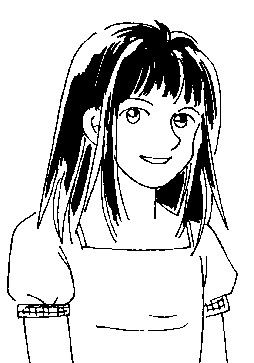 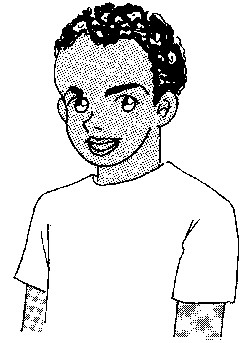 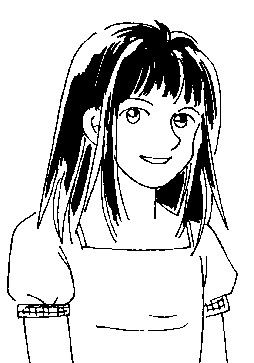 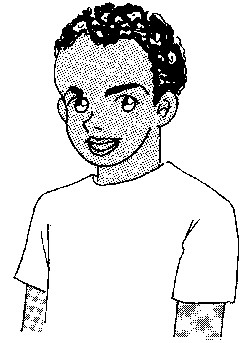 Šta bi sagovornik 2 mogao reći da bi potkrijepio svoje mišljenje?  .................................................................................................................................................   .................................................................................................................................................  BODOVANJE: TVRDICA 3 CILJ PITANJA: Integracija i interpretacija: razvijanje tumačenja Povezivanje detalja basne s njenom glavnom idejom Maksimalan broj bodova Kod 1: Prepoznaje da poruka priče zavisi od toga da je zlato zamijenjeno nečim beskorisnim ili            bezvrijednim: Trebalo je biti zamijenjeno nečim bezvrijednim da bi se istakla poruka. Kamen je važan u priči jer je glavna poruka da je mogao slobodno zakopati i kamen s obzirom na to koliko mu je dobra zlato donijelo. Kada biste ga zamijenili nečim boljim od kamena, to više ne bi značilo isto, jer ta stvar treba da se zamijeni nečim zaista bezvrijednim. Kamen je beskoristan, ali za tvrdicu i zlato je bilo beskorisno! Nešto bolje bi bilo nešto što bi mogao koristiti – nije koristio zlato i upravo na to je lik ukazivao. Bez bodova 	       Kod 0: Daje nedovoljan ili neodređen odgovor:  Kamen je bio važan u priči. [ponavlja osnovno pitanje] Bilo je potrebno da bude kamen. [nedostaje objašnjenje] Ne bi bilo isto. [neodređeno]  	      Pokazuje pogrešno razumijevanje materijala ili daje neuvjerljiv ili nebitan odgovor: Morao je biti kamen zato što je kamen težak. 	        Kod 9: Bez odgovora 	Pitanje 4: TVRDICA 	 Zašto je škrtica zakopao svoje zlato?  .................................................................................................................................................   .................................................................................................................................................  BODOVANJE: TVRDICA 4 CILJ PITANJA: Razmišljanje i vrednovanje: razmišljanje o sadržaju teksta i njegovo vrednovanje  Iznošenje pretpostavke o razlogu za ponašanje lika kombinovanjem prethodnog znanja s informacijama iz teksta Maksimalan broj bodova 	       Kod 1: Prepoznaje da je tvrdica htio da čuva zlato na sigurnom mjestu ILI da se plašio: Da bi ga sakrio. Mislio je ako ga sakrije da ga niko neće moći uzeti. Htio je da bude ne sigurnom mjestu. Očigledno, bio je malo lud i mislio je da će ako ga zakopa biti sigurnije nego u banci! [zanemarite pogrešnu pretpostavku da su banke postojale u vrijeme kada je basna napisana] Bez bodova Pitanje 5: TVRDICA  Kako je tvrdica došao do grumena zlata?  .................................................................................................................................................  BODOVANJE: TVRDICA 5 CILJ PITANJA: Pristup i pronalaženje: pronalaženje informacije Lociranje informacije koja je eksplicitno data na početku kratkog teksta Maksimalan broj bodova Kod 1: Navodi da je prodao sve što je imao. Može da parafrazira ili citira direktno iz teksta: Prodao je sve što je imao. Prodao je sve svoje stvari. Bez bodova Kod 0: Daje nedovoljan ili neodređen odgovor:  Bio je blesav. Pokazuje pogrešno razumijevanje materijala ili daje neuvjerljiv ili nebitan odgovor: Htio je da ga ukrade. Kod 9: Bez odgovora Kod 0: Daje nedovoljan ili neodređen odgovor. Bilo je njegovo. Zaradio ga je. Pokazuje pogrešno razumijevanje materijala ili daje neuvjerljiv ili nebitan odgovor. Ukrao ga je. Kod 9: Bez odgovora 